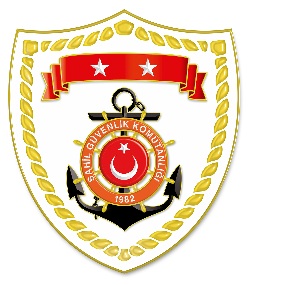 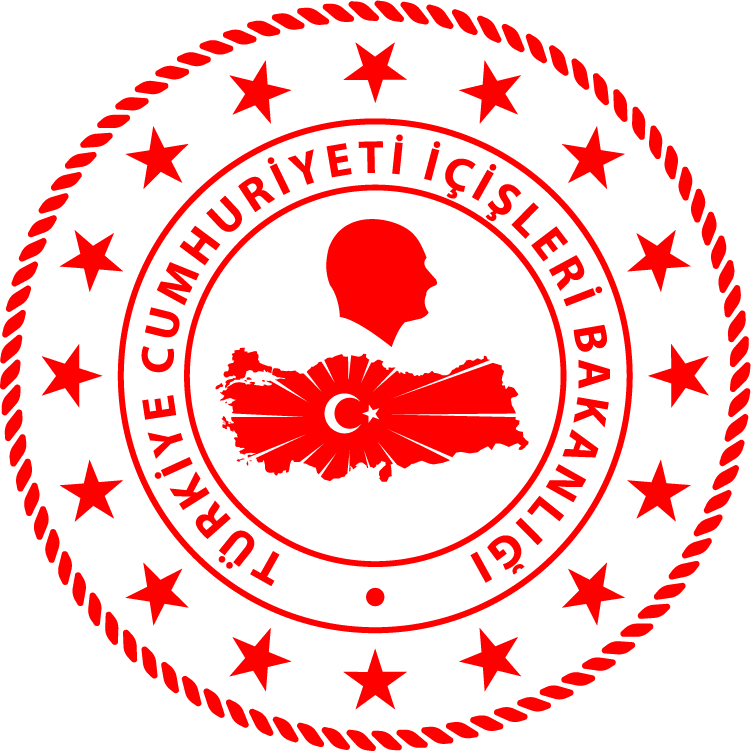 CG Aegean Sea Regional Command*Statistical information given in the table may vary because they consist of data related incidents which were occured and turned into search and rescue perations.The exact  numbers at the end of  the related month is avaliable on sg.gov.tr/irregular-migration-statisticsNUDATELOCATION/PLACE AND TIMEIRREGULAR MIGRATION ASSETTOTAL NUMBER OF APPREHENDED FACILITATORS/SUSPECTTOTAL NUMBER OF RESCUED
MIGRANTS/ PERSONNATIONALITY OF RESCUED/APPREHENDED MIGRANTS ON THE BASIS OF DECLARATION113 June 2022Off the Coast ofİZMİR/Dikili02.10Inflatable Boat-3925 Yemen, 11 Eritrea, 3 Liberia213 June 2022Off the Coast ofİZMİR/Çeşme05.50Inflatable Boat-4024 Yemen, 11 Liberia, 3 Eritrea,
 2 Kongo313 June 2022Off the Coast ofİZMİR/Çeşme06.00Inflatable Boat-3622 Liberia, 11 Yemen, 2 Congo, 
1 Somalia413 June 2022Off the Coast ofBALIKESİR/Ayvalık07.25Inflatable Boat-1818 Afghanistan513 June 2022Off the Coast ofMUĞLA/Marmaris23.582 Life Boats-4638 Iraq, 5 Iran, 2 Palestine, 1 Rusia